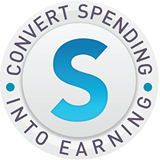 Canadian Regional Chairman’s Challenge 2019All challenge applicants must have their scanned copy of the completed documentation (including this page, required screenshots or photocopies) emailed to (1) Donald Qi at donaldqi@alumni.utoronto.ca and cc (2) Nicole Schwarz at nicoles@marketamerica.com by 11:59PM on April 2nd, 2019. Any late submission of the challenge documentation will be disqualified. If you should complete the challenge prior to April 2nd, 2019, please submit your completed application documentation as soon as you have met the challenge requirements. To apply for this challenge, you must complete the following form with all of the required qualifications met within the challenge period provided below. If you have any questions, please contact Nicole Schwarz at nicoles@marketamerica.com. Challenge Dates:    January 1st, 2019 to April 2nd, 2019 UFO Name: ___ ________________________________________     UFO ID#:  _________________________________________UFO E-mail: ____________________________________________    UFO Phone #: _____________________________________      1)  Personally sponsor two new qualified UFOs during the challenge period: January 1st, 2019 to Aril 2nd, 2019         New UFO’s Name:     ___	___ 	New UFO ID:  _________		___        New UFO’s Name:       _____		New UFO ID:    ________		___      2)  One of the newly qualified UFOs personally sponsor two new qualified UFOs during the challenge period:  January 1st, 2019 to           April 2nd, 2019.       New UFO’s Name:		______________________________	New UFO’s ID:  ____________		 3) Each of the two new UFOs must register a minimum of 10 Preferred Customers. PC ID’s:  4) Have the two new UFOs complete the Shopping Annuity Assessment during the challenge period (screenshot). ID #:		ID #:			 5) Purchase of four (4) 2019 Canadian Regional Convention tickets from the Canadian Regional Director (scanned copy of receipt), from the Corporate staff at last year’s Canadian Regional Convention (shown in the ledger provided by Corporate), or from senior partners who purchased them at last year’s Canadian Regional Convention site (Please provide senior partners full name, phone #, and photo image of the tickets).     Tickets #’s: _______________,   ________________,   _________________,    _________________,   ___________________      6) Generate at least $1,500 in retail sales of MA Branded products during the challenge period (Include the retail receipt and MA          order invoice)      7) Generate a minimum of $1500 in retail sales through Partner Stores during the challenge period (Include the retail receipt and          MA order invoice) 8) Generate a minimum of 200 BV in Personal Consumption products through personal use or preferred customer base during the     challenge period. (Include the retail receipt and MA order invoice) 9) Become a Master UFO or re-qualify as a Master UFO during the Challenge Period (Please provide proof). 10) Purchase of three tickets to the 2019 International Convention directly from the company. Proof of purchase will be required. You must be the paying ID on the ticket order. 12) Shopping Annuity (Provide screenshot of reports): Qualify for SAMM at least one quarter since October 2018;Personally complete the Shopping Annuity Assessment and with four (4) members of your organization and commit to completing their SAMM during the challenge period. . ID #:____________________________			ID #:____________________________		ID #:____________________________			ID #:____________________________		THE WINNERS WILL BE GIVEN SPECIAL RECOGNITION ON STAGE AT THE Regional Convention. They will also be invited to the Challenge Reception to be held on Saturday evening – April 13th (Day Subject to Change)All orders will be verified based on personal product orders.#1#2PC ID #:                           PC ID #:PC ID #:                     PC ID #:PC ID #:                           PC ID #:PC ID #:                     PC ID #:PC ID #:                           PC ID #:PC ID #:                     PC ID #:PC ID #:                           PC ID #:PC ID #:                     PC ID #:PC ID #:                           PC ID #:PC ID #:                     PC ID #: